-------------------------------------------------------------------------                                                                                                                                                                                                                                                                                                                                                                                                                                                                                                                                                                                                                                                                                                                                                                                     Planejamento do trabalho didático – E.M. Farid Salomão.PROFESSORA: Elaine Amorim.		MÊS: Setembro.		   SEMANA: de 21/09 a 25/09ATENÇÃO PAIS E RESPONSAVEIS PARA AJUDAR SEUS FILHOS NAS ATIVIDADES, DEVEM REALIZAR AS LEITURAS PARA QUE ELES CONSIGAM RESOLVER.QUALQUER DUVIDA ESTOU A DISPOSIÇÃO PARA AJUDAR A RESOLVER NO WHATSAPP.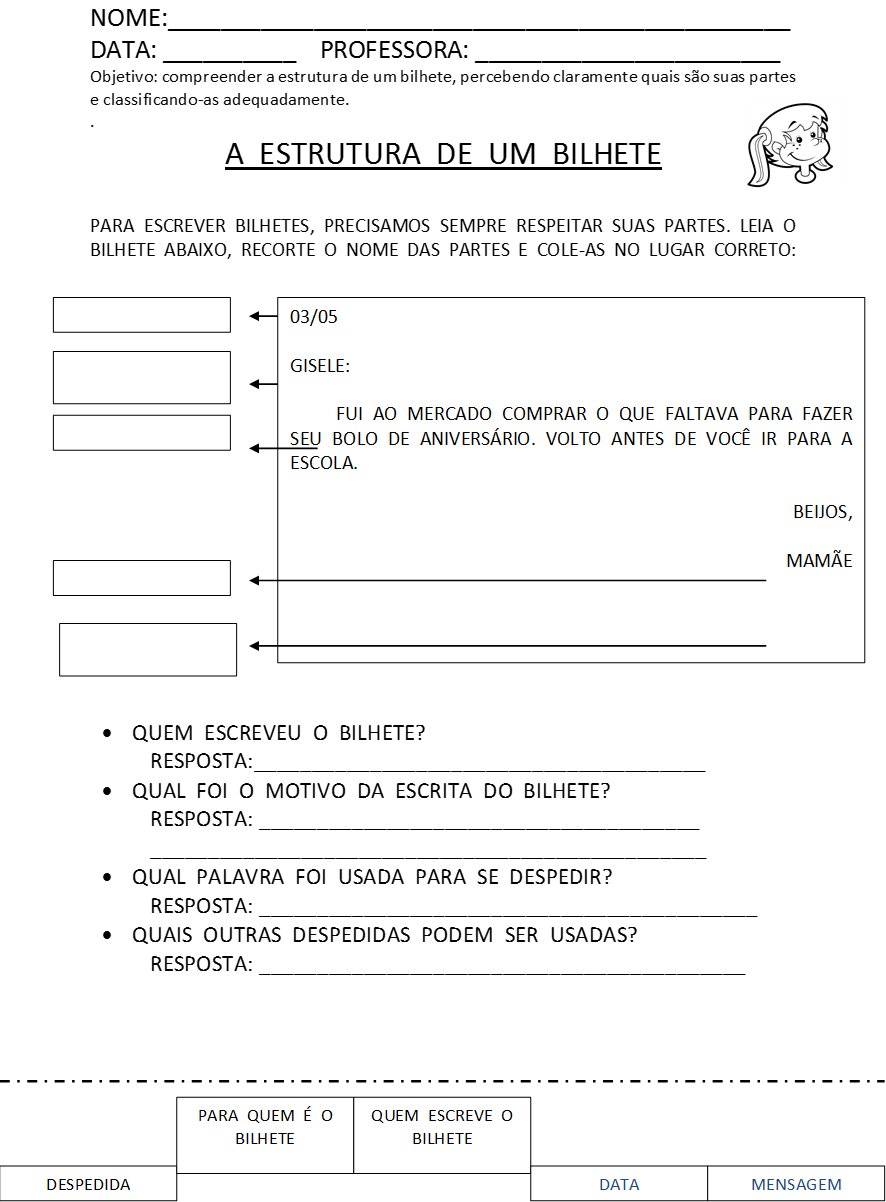 SEGUNDA – FEIRA TERÇA – FEIRAQUARTA - FEIRAQUINTA - FEIRASEXTA - FEIRAEscreva no caderno, nome da escola, data e seu nome completoEstudar os números até 100.Leitura e atividades - adivinhas (Ler e escrever, pagina 146)Matemática: EMAI 15.3: Organizar os horários de sua rotina pagina 76.Aula de música.Escreva no caderno, nome da escola, data e seu nome completoEstudar os números até 100.Português: Leitura da parlenda “Salada, saladinha” (xerox) Livro: Ler e escrever “Adivinhas” pagina 147.Matemática: Observe o gráfico e responda – Livro de matemática pagina 58.Aula de jogos.Escreva no caderno, nome da escola, data e seu nome completoEstudar os números até 100.Ciê./His./Geo.: Leitura e atividades “Os locais tem regras” (Livro Vem voar, paginas 82 e 83)Assistir o vídeo: A rotina da escola – Contos para crianças (https://www.youtube.com/watch?v=yt-EO_MRBCM).Aula de artes.Escreva no caderno, nome da escola, data e seu nome completoEstudar os números até 100.Português: Assistir o vídeo “Gênero textual – Bilhete”(https://www.youtube.com/watch?v=1eRannBaYLE)Atividade – estrutura de um bilhete (recortar e colar as partes no local certo), ler e responder as perguntas.(ATENÇÃO: Não colar a folha do xerox, guardar, vou marcar a data da devolução para correção)Aula de natação.Escreva no caderno, nome da escola, data e seu nome completoEstudar os números até 100.Ciê./His./Geo.: Leitura e atividades “Os locais tem regras” (Livro Vem voar, paginas 84 e 85)Matemática: Comparação de números com a reta numérica (Livro de matemática pagina 66).Aula de educação física.